Бижутерная фурнитураМастера и искусницы, мы рады приветствовать Вас в интернет магазине фурнитуры для бижутерии «SweetBeads» Украина! Работаем на рынке фурнитуры для украшений с 2010 года и заслужили безупречную репутацию внимательным отношением к каждому покупателю. У нас в наличии все необходимые товары для создания красивых украшений и рукоделия. Наш ассортимент предоставляет неограниченные возможности для творчества и позволит реализовать любую фантазию. Выбор нужных инструментов и элементов (основы, бусины и кабошоны, замочки, шнуры и многое другое) в нашем магазине постоянно пополняется. Мы выбираем только высококачественные изделия и рады предложить достойные цены. Удобная навигация и множество полезной информации к каждому товару помогут совершить приятные покупки.Мастерицы и ценители природной красоты подберут желаемые элементы для всех видов украшений - браслеты, бусы, серьги, четки и брелоки. В популярных техниках создания оригинальных изделий из полимерной глины, эпоксидной смолы, бисера и даже Wire work (работа с проволокой) используются основы под бронзу, серебро, золото, коннекторы-сеттинги, разнообразные бусины, бисер и кабошоны, цепочки и шнуры. Мы рады предложить огромный выбор необходимой фурнитуры отличного качества, наш ассортимент Вас приятно удивит.Бижутерная фурнитура для создания бус, колье и ожерелийДля работы с изделиями из натуральных камней, хрустальными, керамическими, стеклянными бусинами и бисером магазин фурнитуры для бижутерии «SweetBeads» рекомендует полезные и удобные инструменты:разделители для бусин - в зависимости от размера и отверстия в камне выбирают металлические рондели, узелки или мелкий бисер (серебряный, золотой или под основной цвет);коннекторы в виде бантиков, листьев, цветов, филигрань, ловец снов и многие другие. Если «ушко» одно - это подвеска, а несколько «ушек» объединяют разноуровневые элементы в единое целое, придают завершенность украшению;кримпы – «зажимные» бусины и зажимы под них;замок или застежка из нержавеющей стали или серебряная будет прекрасным дополнением;круглогубцы для захвата, создания элементов из проволоки, формирования петелек и множество других возможностей;доска для подбора дизайна бус или браслета.Фурнитура для волосПривлечь внимание к роскошным волосам, подчеркнуть волну и блеск, а может быть добавить яркий акцент, способны украшения, сделанные своими руками. Качественная и разнообразная фурнитура для бижутерии, купить которую можно в нашем каталоге, поможет создать оригинальные обручи, украшенные бисером и стразами. Рукодельницы легко превратят невидимку под заливку в маленькое произведение искусства для повседневного ношения. Среди представленных основ мы предлагаем для торжественного случая или свадьбы украсить гребни бисером и натуральными камнями. Винтажный стиль всегда привлекает внимание и придает особое очарование женской красоте.Составление украшений в стиле «Пандора» и «Regaliz»Металлические и каучуковые основы для браслетов Пандора, кожаные шнуры Regaliz, огромный выбор бусин на любой вкус, позволят создать модный, интересный образ. Готовые серебряные и бронзовые браслеты с сеттингом украсят необыкновенные кабошоны из натуральных камней. Элементы для создания мужских украшенийМы не обошли вниманием мужчин и знаем, какие украшения способны вызвать интерес. Подарок в виде брелока, браслета или запонки под заливку, сделанные собственными руками оценит каждый мужчина. Фантазия и умелые руки мастера способны сотворить браслет с подвеской или шипами для молодого человека, цепочки шарики использовать для создания оригинального брелока. Элементы из нержавеющей стали и серебра придают мужскому украшению эстетическую завершенность и высокое качество изделию.Авторские изделия ручной работы высоко ценятся, они отражают индивидуальность и подчеркивают природную красоту. Разнообразная фурнитура для бижутерии Одесса в интернет магазине SweetBeads.com.ua позволит рукодельнице воплотить смелые и оригинальные задумки, процесс создания украшений принесет истинное удовольствие. Выбирайте нужные товары в нашем каталоге, мы доставим покупки в любой город Украины. 3591 збпУникальность 100% https://text.ru/antiplagiat/59db4c048c14fУникальность Адвего 99/100% 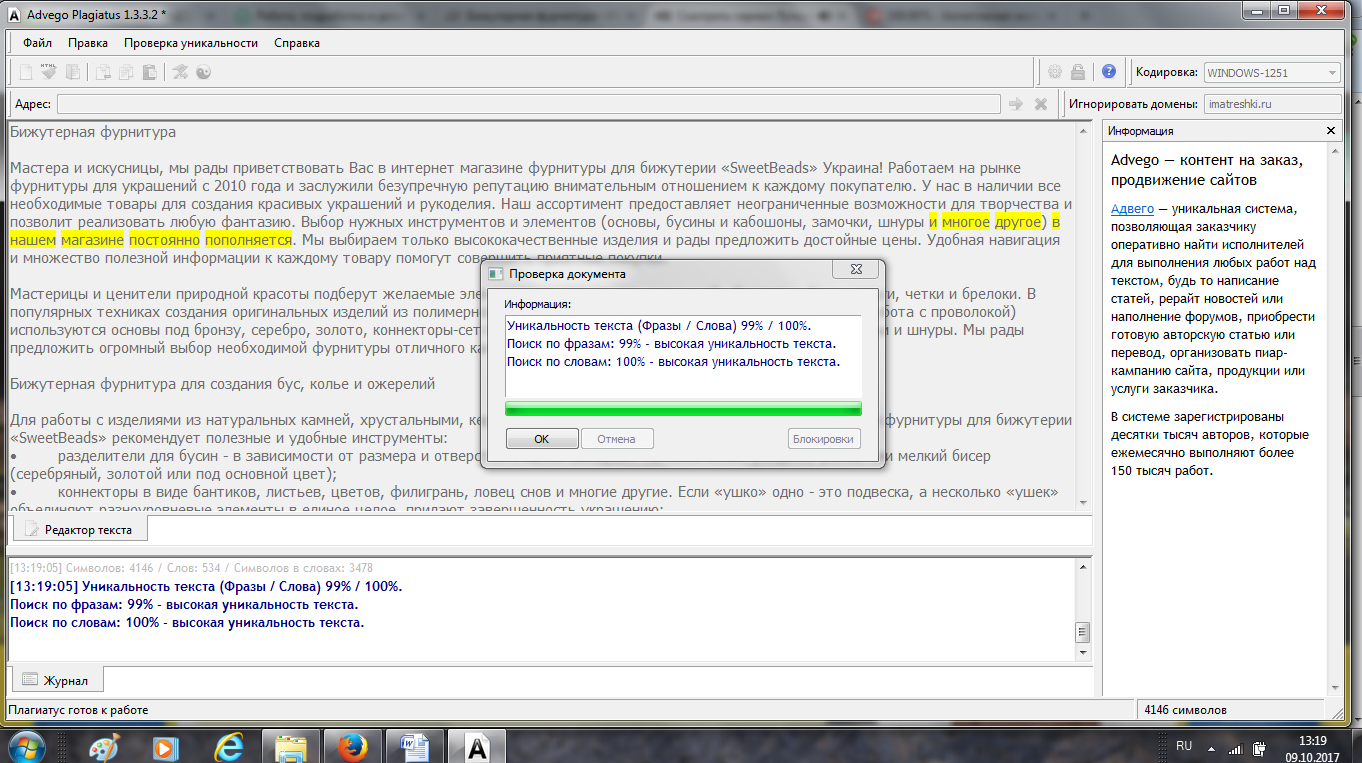 